ID#					ANIMAL USE PROTOCOL TITLE:(English)																								PRINCIPAL INVESTIGATOR:(English)											INSTITUTE (Department and Faculty)																						License No.											ANIMAL RESEARCH SITE:YEAR OF PROPOSAL SUBMIT:SOURCE OF GRANT:																								This animal use protocol has been submitted and reviewed by the KASETSART UNIVERSITY Institutional Animal Care and Use Committee and found to be in accordance to the guidelines of animal care and use under the Ethical Review Board of the Office of National Research Council of Thailand (NRCT) for the conduction of the scientific research.  The committee approved and permitted the animal care and use to be conducted as stated in the research study in this animal use protocol 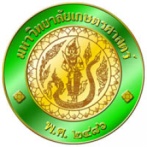 LETTER of APPROVAL for ANIMAL CARE and USE for SCIENTIFIC RESEARCHKASETSART  UNIVERSITY____________________________(                                                     )Chair, Institutional Animal Care and Use CommitteeFaculty/Institute of                                             .Date                                   .____________________________(Assoc.Prof.Siree Chaiseri, Ph.D.)Chair, Institutional Animal Care and Use CommitteeKasetsart UniversityDate                                   .____________________________(Assoc.Prof.Siree Chaiseri, Ph.D.)Vice President for ResearchDate                                   .____________________________(Assoc.Prof.Siree Chaiseri, Ph.D.)Vice President for ResearchDate                                   .